FORMULÁŘ PRO VRÁCENÍ ZBOŽÍ	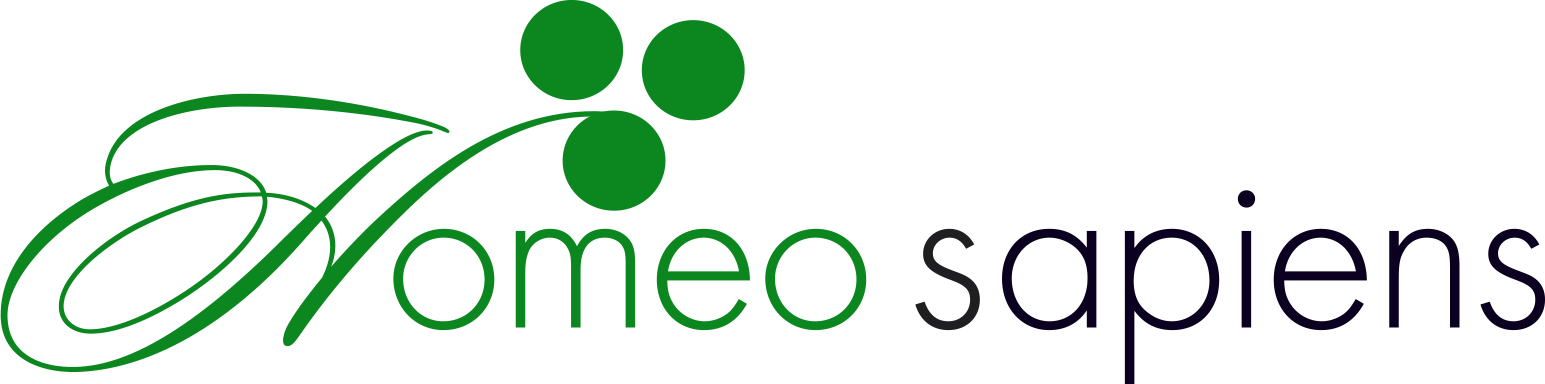 Nejste-li spokojeni se zakoupeným zbožím, můžete ho do 14 dnů vrátit bez udání důvodu. Celou částku Vám zašleme na Vámi uvedený účet zpět, jakmile obdržíme vracené zboží.Pokud zboží zasíláte zpět prostřednictvím České pošty, pošlete jej společně s tímto vyplněným formulářem na adresu: HOMEO SAPIENS, s.r.o.Ke Koulce 919/7 150 00  Praha 5Jestliže dáváte přednost vrácení zboží osobně na adrese sídla prodávajícího/na jiné adrese, kontaktujte nás, prosím, na telefonním čísle: +420 602 586 764 nebo prostřednictvím emailu na: info@dietalegre.cz.V 			 dne 									Váš podpisČíslo objednávky:Jméno a příjemní:Číslo daň. dokladu:ZbožíPočet ksCena v KčCena celkemCena celkemČíslo Vašeho bankovního účtu: